National Lutheran School AccreditationVirtual Validation Team On-Site Visit ReportRevised September 2021<INSERT SCHOOL NAME><INSERT CITY, STATE><INSERT VISIT DATE><LIST ON-SITE TEAM MEMBERS (INCLUDE ROLE)>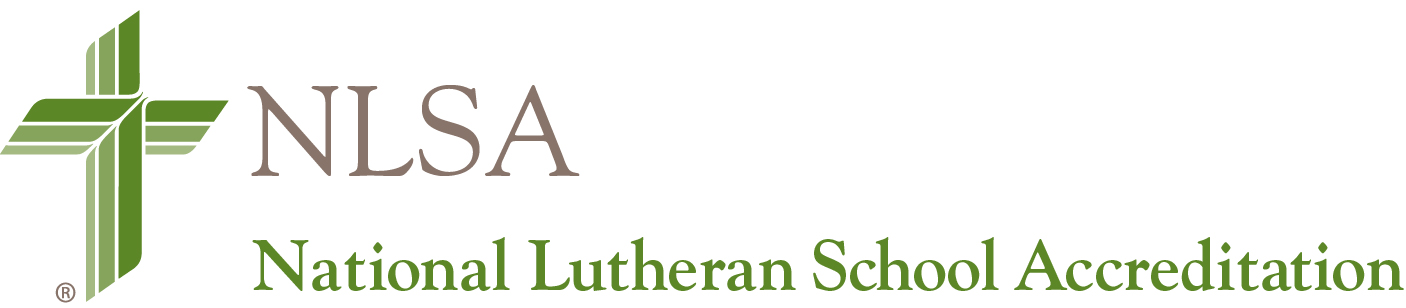 DISCLAIMERLimitations on the distribution, use and scope of this document.It is the official intent of the National Lutheran School Accreditation Commission that this report be considered a privileged document, to be submitted by the Team Captain of the Validation Team directly to the District Accreditation Commission and subsequently the National Accreditation Commission.Neither the Team Captain nor the other members of the Validation Team are authorized to release any of the information contained in this report without the approval of the District Education Executive.It is not the purpose of the Validation Team to evaluate individual teacher performance. The use of this report as an official assessment of any staff member’s professional competency is a violation of the process and is not the intent of the school evaluation. Such use is inherently invalid since at no time during the Validation Team Visit was the team concerned with the evaluation of individual teacher performance.The Validation Team, Validation Team Report and the Virtual Validation Team On-Site Visit Report assist the school in its own process as a guideline for continuous growth. Neither the team nor the report(s) are presumed to be the authority for validating any claims regarding health, safety or personnel issues.  Such matters are the sole responsibility of the school.ON-SITE REPORT SUMMARYDates of Virtual Validation Team Visit: <INSERT DATES>Date of On-Site Visit: <INSERT DATE>School Administrator: <INSERT ADMINISTRATOR NAME>Email Address: <INSERT ADMINISTRATOR EMAIL ADDRESS>Validation Team Captain: <INSERT VALIDATION TEAM CAPTAIN NAME>Email Address: <INSERT VALIDATION TEAM CAPTAIN EMAIL ADDRESS>District Education Executive: <INSERT DISTRICT EDUCATION EXECUTIVE NAME>Email Address: <INSERT DISTRICT EDUCATION EXECUTIVE EMAIL ADDRESS>On-Site Validation Team Visit Narrative<INSERT 3 – 5 PARAGRAPHS HERE>Outstanding Strengths Identified in On-Site Visit<INSERT BULLETED LIST HERE>Major Deficiencies Identified in On-Site Visit<INSERT MAJOR DEFICIENCIES HERE IF NECESSARY>Accreditation RecommendationWe the members of the On-Site Validation Team recommend*If Provisional Accreditation is recommended, include in the narrative section above the specifics of the deficiencies, any corrective measures, and the recommended timeline for completion.for <INSERT SCHOOL NAME HERE> of <INSERT SCHOOL CITY AND STATE HERE>Signature of the Team CaptainPotential Powerful PracticesValidation Team visits assure that a school provides quality, Christian education and is committed to ongoing improvement. Occasionally a team observes a school that exceeds quality expectations and exhibits unique, replicable best practices. If such a practice is observed, a Validation Team may nominate a school for a potential Powerful Practice.Practices associated with General Indicators of Success that are rated as “highly functional” (4) by the school have the potential for identification as a Powerful Practice when the practice is transformational and replicable.NLSA seeks to identify and share unique practices that set a school apart and make it a highly respected educational institution in its community.  Powerful Practices are carefully researched, collaboratively established and dynamically affect student learning and/or ministry opportunities in a Lutheran school. These are the practices that have the potential for replication in other Lutheran schools.A school’s Powerful Practice is much more than an expectation that quantifies Standard compliance.  It innovates and exceeds accreditation expectations.  It is a calculated risk that results in significant reward for students.  Therefore, it is a desirable condition that has ramifications for schools throughout the LCMS. The following potential Powerful Practices were identified by the Validation Team:<INSERT POTENTIAL POWERFUL PRACTICES>NOTE: Please be as detailed as possible when including potential Powerful Practices to enable NLSA reviewers and the NLSA National Office to determine the exceptionality of submissions.NOTE: If no potential Powerful Practices were identified, please remove this page from the final Validation Team Report prior to submission to the school.Accreditation in Good StandingProvisional Accreditation*Denying Accreditation